Hazırlayanın 									Onaylayanın........./........./20..... 							           ........./........./20.....  ...........................................						           ...........................................(Adı, Soyadı, İmzası)                                                                                           (Adı, Soyadı, İmzası)									ADIYAMAN ÜNİVERSİTESİ…………………….Bölüm BaşkanlığınıTEKNİK BİLİMLER MESLEK YÜKSEKOKULU MÜDÜRLÜGÜNE	İlgi ………tarih ve ………..sayılı yazınız.           İlgi yazınıza konu teşkil eden  mamul-hizmet üretebilirizüretemeyiz. Üretim maliyetinin ……………….TL olacağı tahmin edilmektedir. Üretim için gerekli malzeme listesi aşağıda verilmiştir.	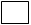                                                                                                                                                	........./........./20.....											    ................................................                                                                                                                        (Bölüm Başkanı Adı, Soyadı, İmzası)Talep Edilen Malzemenin: